муниципальное бюджетное дошкольное образовательное учреждение  города Новосибирска «Детский сад № 440»Итоговое открытое занятие во второй младшей группе «Беда в стране Знаний»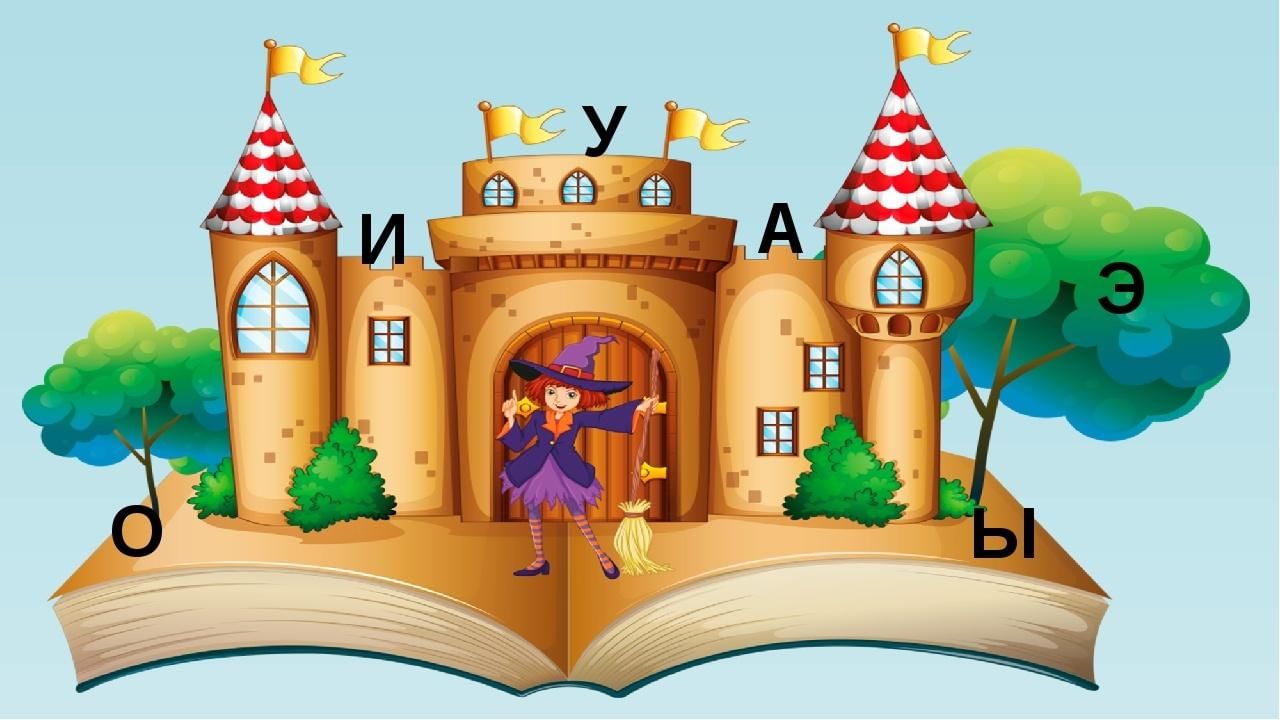 Автор: Гамза Г.В.Алексеева Н.Е.г.Новосибирск, 2023гИтоговое открытое занятие во второй младшей группе «Беда в стране Знаний»Цель: Закрепить знания детей, приобретенные в течение учебного года.Образовательные области: Познавательное развитие, Речевое развитие, Физическое развитие, Социально-коммуникативное развитие, Художественно-эстетическое развитие.Предварительная работа: чтение сказок, проведение занятий, индивидуальная работа с детьми.Оборудование: книги со сказками, персонажи сказок, записки с заданиями, геометрические фигуры (круг, квадрат, треугольник, овал, прямоугольник) разных цветов, бубен, муляжи домашних и диких животныхХод занятия:- Ребята, давайте поздороваемся с нашими гостями.  Давайте встанем в круг и поприветствуем друг друга. Приложите руку к груди. Что вы чувствуете? …..Да, это бьются ваши сердца. Иногда человеку говорят: «У тебя доброе сердце». Что значит доброе сердце? Про каких людей так говорят? А вы слышали такие выражения  «сердце радуется»? А у вас добрые сердца? Подарите тепло и доброту своих сердец другим  (дети отнимают ладошку от груди и дуют на неё). Воспитатель:  Ребята, я предлагаю вам вместе со мною отправиться в путешествие, в страну Знаний. Там у них, что-то случилось. Сегодня, когда я пришла в сад, нам принесли письмо (показываю конверт, читаю).«Здравствуйте, ребята, мы жители страны Знаний, у нас беда! Что-то не понятное происходит в нашей стране, сами мы разобраться не можем! И просим вас о помощи!»- Ребята, кто-то оказался в беде и нужно помочь! Поможем? Нас ждут интересные задания, занимательные игры, где вы и сможете показать свои знания и умения. И если все выполните правильно, в конце путешествия вас будет ждать сюрприз.Воспитатель:  Вы согласны отправиться в путешествие, в страну Знаний?Воспитатель: Скажите, ребята, на чем можно путешествовать?Дети:  На машине, на самолёте, на автобусе, на велосипеде, на корабле и т. д.Воспитатель:  Как одним словом назвать всё то, что вы сейчас перечислили?Дети: …Транспорт.Воспитатель: Так как у нас с вами нет никакого транспорта, я предлагаю путешествовать пешком. В дорогу с собою мы возьмем  лишь только багаж знаний. Я думаю, он нам очень пригодится.- Становитесь в колонну по одному и следуйте за мной, не отставая друг от друга.(Дети выстраиваются в колонну и шагают за воспитателем)Зашагали ножки: топ-топ-топ,Прямо по дорожке: топ-топ-топ,Ну-ка, веселее: топ-топ-топ,Вот как мы умеем: топ-топ-топ.По камешкам, по камешкамШагают наши ножки,А сейчас мы все пройдемПо узенькой дороже. Стоп!Воспитатель: Вот мы и пришли.Первая станция: «Сказочная»(Воспитатель обращает внимание детей на стол, на котором разложены герои сказок)Воспитатель: Дети, посмотрите, это же герои ваших любимых сказок. Сказка – это удивительный, волшебный мир, в котором происходят самые необыкновенные чудеса и превращения.- Но, почему же они на столе? Ребята, где живут герои сказок?Дети: В книгах.Воспитатель: Правильно, молодцы! Посмотрите, здесь какая-то записка.Воспитатель: Дети, давайте прочитаем, что в ней написано!«Здравствуйте, ребята! Мы герои сказок, и мы потерялись! Помогите нам попасть домой, но для этого вам нужно отгадать загадки».Воспитатель: Вы любите отгадывать загадки? Ребята, поможем? Тогда слушайте внимательно!Задание: «Угадай сказку»1. Удивительный народВместе вышли в огород,Вот друг друга держат крепко,Потянули…вот и… («Репка»).2. Разбойники белые!Вот беды наделали:В деревню прилеталиИ мальчика украли.Только смелая сестраВсё равно его нашла.Помогли ей печка,Яблонька и речка. («Гуси-лебеди»).3. Ждали маму с молоком,А пустили волка в дом.Кем же были этиМаленькие дети? («Семеро козлят»).4. Он грязнуль не любит оченьСделать чище всех он хочет.Моет с мылом всех до дырУмывальник (Мойдодыр)5. Он в лесу у нас живёт,Лечит весь лесной народ.Всем на помощь он спешит –Добрый доктор… (Айболит)Воспитатель: Молодцы, ребята! Вы отлично справились с заданиями и помогли всем. Теперь мы можем идти дальше.На дорогах лужи,Ну, а мы не тужим,Осторожно обойдём,По мостику перейдём.Вторая станция:  «Такие разные животные».(педагог подводит детей к столу, где расставлены дикие и домашние животные).- Дети, а здесь, что на столе стоит?- Ребята, тут тоже есть записка.«Ребята, мы заблудились и не можем найти свой дом! Помогите нам, пожалуйста!»- Каких вы видите животных?- Дети как называют животных, которые живут с людьми? (домашние)- А животные, которые живут в лесу и сами о себе заботятся? (дикие)- Назовите домашних, диких животных.Сейчас мы поиграем в игру «Помоги животному найти свой дом»- Вам необходимо поставить животных ту зону, где они живут: домашних – на ферму; диких – в лесную зону.(Воспитатель смотрит за правильностью выполнения задания. Подсказывает детям, которые затрудняются в его выполнении. Исправляет ошибки, если они есть. Поощряет детей, которые без ошибок выполнили задание.)Воспитатель: Молодцы, ребята, вы все верно сделали. И помогли животным вернуться домой. Отправляемся дальше.Топ, топ ножкиШагают по дорожке.Дорожка кривая –Ни конца, ни края.Мы идем, идем, идемИ ничуть не устаем.Вот шагают ножкиПо кривой дорожке.Топ, топ, еще топ.А потом все вместе стоп!Третья станция:  -  Ребята, мы пришли на остановку «Занимательная математика».- Посмотрите, что здесь лежит на столе? (геометрические фигуры)- Они одинаковые или разные?- Чем они отличаются?- Сколько их на столе?-А сейчас каждый возьмите по геометрической фигуре. (Воспитатель выясняет у каждого ребенка, как называется его геометрическая фигура и какого она цвета).Воспитатель: Ребятки, и тут тоже нужна помощь. Нужно найди свою пару.(Дети под звуки бубна бегают по залу в разных направлениях. Как только бубен замолкает, ищут свою пару по форме и цвету. Затем воспитатель меняет фигуры у детей и дети под ритмичные удары в бубен шагают в разных направлениях. Бубен замолкает – дети снова ищут свою пару. Снова воспитатель меняет детям геометрические фигуры. Дети под бубен прыгают в разных направлениях. Бубен замолкает, и дети ищут свою пару).Воспитатель: Молодцы ребята! Всё у вас получается! Продолжаем наше путешествие.Воспитатель: Шагают наши ножки                        По ровненькой дорожке,                       Никогда не устаем                      Очень весело живем!Вот и четвертая станция  «Здоровье» - Ребята, кто из вас знает, почему при встрече люди здороваются и говорят: «Здравствуйте!»? (Желают здоровья)  - Ребята, вы пришли на станцию «Здоровье»  и здесь мы будем говорить о ...(здоровье, гигиене, правильном питании).
-  Скажите пожалуйста, что такое здоровье?...
-  Что надо сделать, чтобы быть здоровым?...- Отгадайте загадки:Я начну, вы продолжайтеДружно хором отвечайте.
Чтоб здоровым, чистым быть
Нужно руки … (с мылом мыть)
Здоровье в порядке
Спасибо… (зарядке)
Ежедневно закаляйся.
Водой холодной… (умывайся)
Не болеет только тот,
Кто здоров и любит …(спорт)Защититься от ангины
Нам помогут …(витамины).
Игра «Полезная и вредная еда» (поместить в холодильник, только полезные продукты, а вредные выбросить в урну, объяснить почему).Воспитатель: Ну вот, ребята, на этом наше путешествие закончилось. Давайте вспомним, где мы сегодня побывали. Что вам больше всего понравилось во время путешествия (ответы детей)? Вы прекрасно справились со всеми заданиями, которые встречались у вас на пути. И сейчас мы предлагаем вам для всех героев которые попались на нашем пути построить дом.  А за то, что вы сегодня помогли жителям страны Знаний, они хотят вас поблагодарить (подарок).